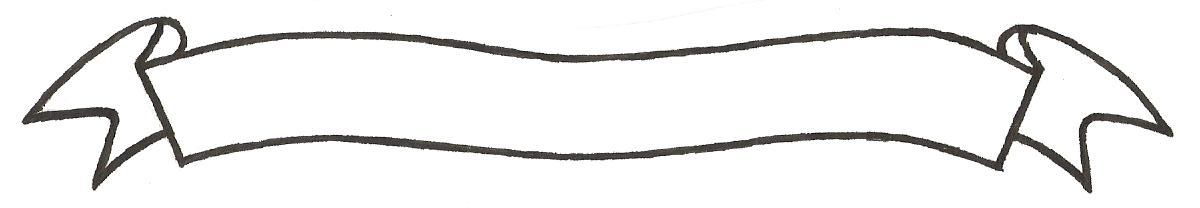 MERU UNIVERSITY OF SCIENCE AND TECHNOLOGYP.O. Box 972-60200 – Meru-Kenya.Tel: 020-2069349, 061-2309217. 064-30320 Cell phone: +254 712524293, +254 789151411Fax: 064-30321Website: www.must.ac.ke  Email: info@must.ac.keUniversity Examinations 2015/2016 FIRST YEAR FIRST SEMESTER EXAMINATION FOR DIPLOMA IN  ELECTRICAL AND ELECTRONICS ENGINEERING EEE 2100:  ELECTRICAL ENGINEERING PRINCIPLES I DATE: APRIL 2016					   	                 TIME: 1 ½ HOURSINSTRUCTIONS: 	Answer question one and any other two questions QUESTION ONE (30 MARKS)State the Ohm’s Law.  						(2 marks)With the aid of a sketch show that the equivalent resistance, R, of three resistors of resistances  and connected in series is given by the equation  						(5 marks)For the circuit shown in figure 1 below use Ohms Law to find current flowing in each branch of the circuit.Figure 1(7 marks)State Kirchhoff’s Current law  							(1 ½ marks)Voltage Law  							(1 ½ marks)Define the following terms Resistivity  								(1 ½ marks)Temperature coefficient 					 	(1½ marks)Draw the resultant magnetic field formed by two conductors in parallel having current flowing through them in the same direction  			(5 marks)Show that the equivalent capacitance, C, of three capacitors of capacitances C1, C2 and C3 connected in parallel is given by the equation   							(5 marks)QUESTION TWO (15 MARKS)Define the following terms as used in magnetic circuits.Magnitomotive forceMagnetic flux densityMagnetic flux indensityPermeability Reductance.  								(5 marks)Define the following termsSelf-inductance Mutual inductance  							(2 marks)A coil of inductance 0.2 henry has current change from AO to 5A in 0.4 seconds.  Find the average emf induced in the circuit.  					(6 marks)QUESTION THREE (15 MARKS)State three types of capacitors  						(3 marks)Define the term capacitance  							(1 mark)With the aid of a diagram explain the constant current method of charging a battery.  (11 marks)QUESTION FOUR (15 MARKS)A ring shaped core shown in figure 2 below is made of a ferromagnetic material having relative permeability of 600.  It is required to set up a flux density of 1.6 testa in the thin section of the core.  Find the MMF and the exciting current if the coil has 300 turns.  												(15 marks) Figure 2